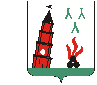 АДМИНИСТРАЦИЯ НЕВЬЯНСКОГО ГОРОДСКОГО ОКРУГАПОСТАНОВЛЕНИЕОт 03.05.2017                                                                                                                         № 870-пг. НевьянскОб утверждении технологической схемы предоставления муниципальной услуги «Выдача справок на основании учетной картотеки граждан, зарегистрированных в Невьянском городском округе»В соответствии с Федеральным законом от 27 июля 2010 года № 210-ФЗ «Об организации предоставления государственных и муниципальных услуг», протоколом заседания комиссии по повышению качества услуг от 27 октября 2016 года № 73 «Порядок разработки  и утверждения технологических схем», во исполнение пункта 7.1 раздела III Протокола заседания комиссии по повышению качества услуг в Свердловской области от 06 декабря 2016 года   № 82, административным регламентом «Выдача справок на основании учетной картотеки граждан, зарегистрированных в Невьянском городском округе», утвержденным постановлением администрации от 19.07.2012 № 1963-п  Постановляю:1. Утвердить технологическую схему предоставления муниципальной услуги «Выдача справок на основании учетной картотеки граждан, зарегистрированных в Невьянском городском округе» (прилагается).2. Контроль за исполнением настоящего постановления возложить на заместителя главы администрации Невьянского городского округа по энергетике, транспорту, связи и жилищно-коммунального хозяйства 
В.Н. Петелина.3. Настоящее постановление опубликовать в газете «Звезда» и разместить на официальном сайте администрации Невьянского городского округа в информационно – телекоммуникационной сети «Интернет».  Глава городского округа                                                                        А.А. Берчук